 Raymond B. Stewart SchoolRaymond B. Stewart Middle School is in central Zephyrhills, 38505 10th Ave.  The school has been rated as “C” by the Florida Department of Education for the past three school years.  This Title I school serves a population of 933 students that are 65% white and 76% on free or reduced lunch.  The school actively supports a webpage, Facebook and Twitter accounts.  Find more information at the school website: https://rbsms.pasco.k12.fl.us/.Golden School Award, Florida Department of Education, 2018-2019The Golden and Silver School Awards are presented annually to recognize exemplary schools which promote parent and community engagement in education.The Golden School Award recognizes elementary, secondary and adult schools with exemplary volunteer programs that meet the following criteria:80% of the school's staff is trained in school volunteerism,School has a designated volunteer coordinator, andTotal number of volunteer service hours equals or exceeds twice the number of students enrolled.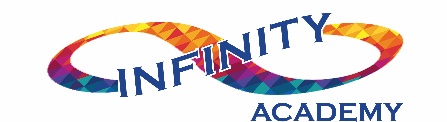 Infinity Academy The mission of the Infinity Academy is to develop a blended learningenvironment that allows students to feel autonomous, masterful, and purposeful in owning their learning and education. Our 21st century learning experience teaches students to model excellence, integrity, loyalty, self-confidence, and motivation. Blended learning offers flexible, varied, self-directed learning experiences for students using both face-to-face and online delivery of instruction and content. This learner-centered environment enhances student ownership over time, place, learning path or pace providing opportunities to meet those needs in a precise and personal way. AVID (Advancement via Individual Determination) is a research-based, structured, college prep system designed to provide direct support for college- bound students. Students who are enrolled in this elective course are determined and willing to work hard to prepare for college. AVID’s goal is for a student to graduate high school with the requirements to enter a 4-year college degree. 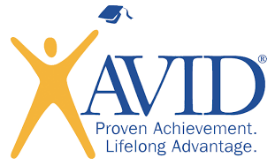 Delta Academy is an after-school program that provides tutoring, enrichment activities, STEM(Science Technology Engineering and Math) projects, and intramural activities. This exciting program is FREE of CHARGE and is open from 3:00 pm – 6:00 pm daily for parents who are interested in after school care. Raymond B. Stewart Middle School ElectivesRBSMS 6th Grade Elective Offerings:	Physical Education, Band, Chorus, AVID, Spanish, Research, Health, ArtRBSMS 7th Grade Elective Offerings:	Physical Education, Band, Chorus, AVID, Spanish, Art, Business, Agriculture, TechnologyRBSMS 8th Grade Elective Offerings: Physical Education, Band, Chorus, AVID, Art, Business, Agriculture, Technology, Agri-Science Foundations (HS Credit), Spanish 1 & 2 (HS Credit)